exercices pour le contrôle 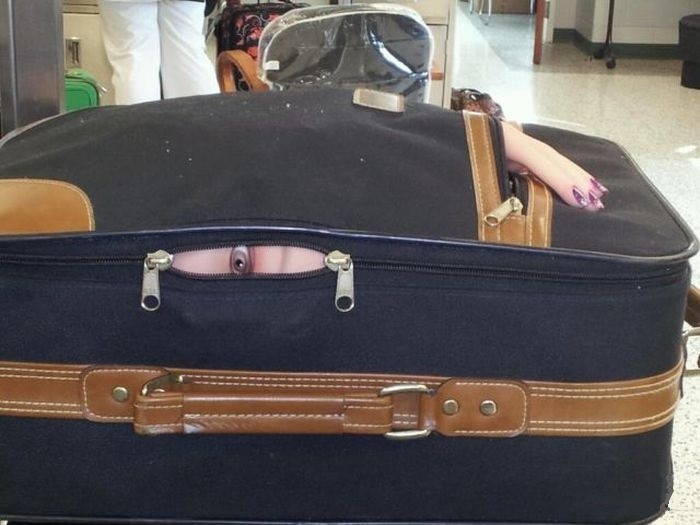 classe 4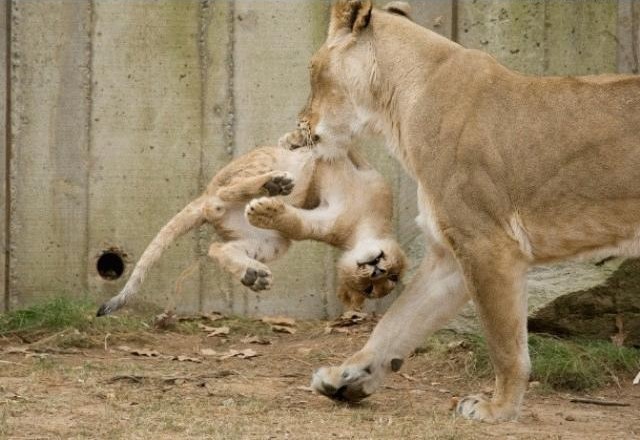 DIALOGUES IMPORTANTS 11.      à la boulangerie 1 22.      un accident3.      chez le coiffeur4.      un anniversaire5.      aller au musée6.      à la poste 1 27.      demander son chemin 1 28.      à l'hôtel9.      invitation10.  où est la gare?11.  que pensez-vous de....1?12.  que pensez-vous de....2?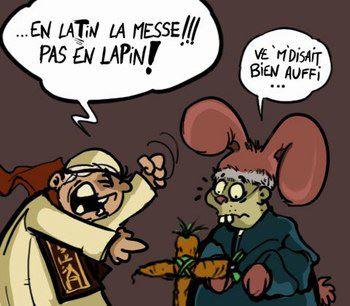 6071questionsetréponses1c1FICHE15DIALOGUES2faireDIALOGUE FAIRE – VACANCES 1fiche230repetitionsfraserniveau1b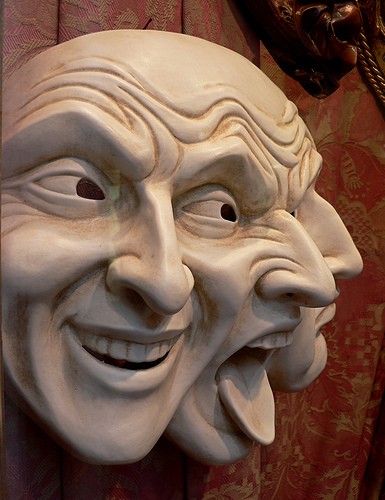 fiche214fichephrasesderevision4fiche213fichephrasesderevision2fiche214fichemotsderevision5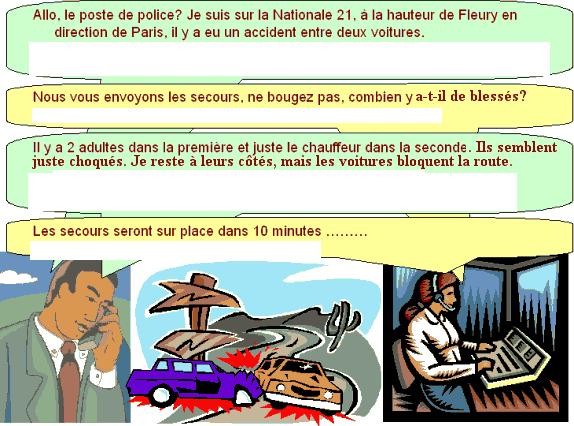 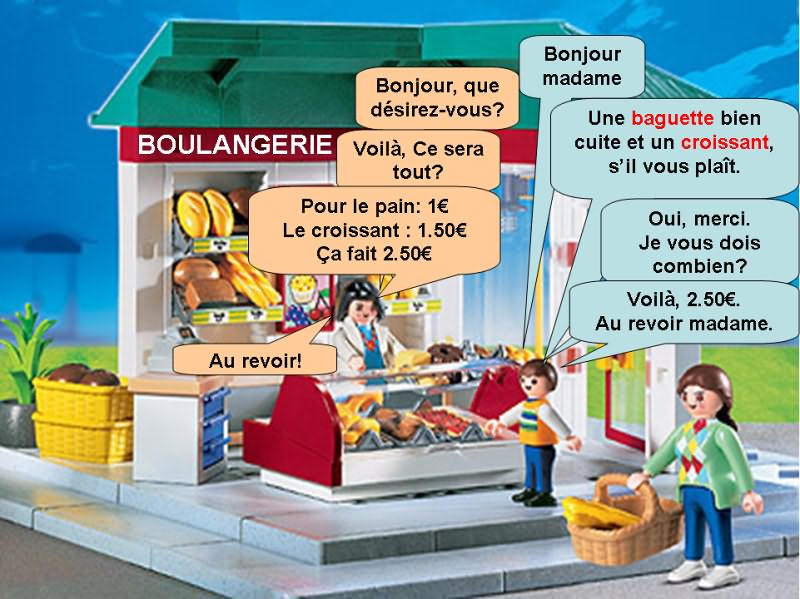 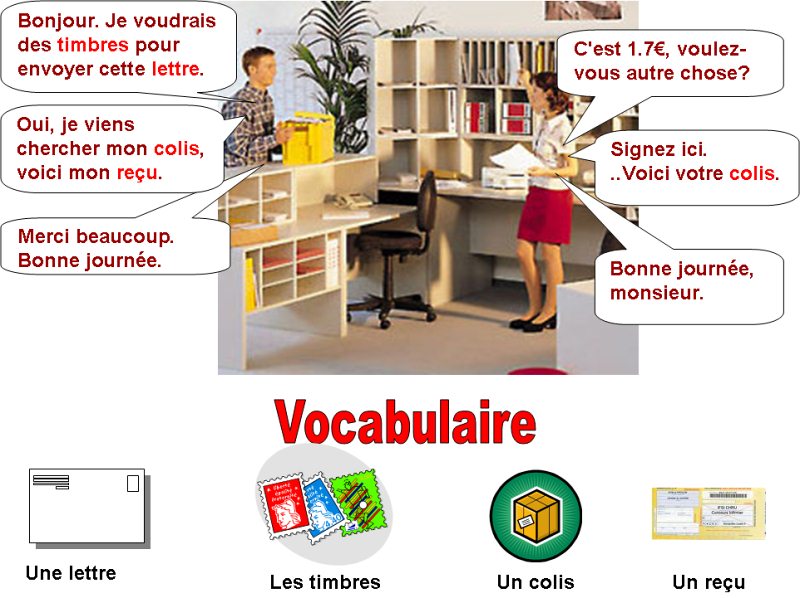 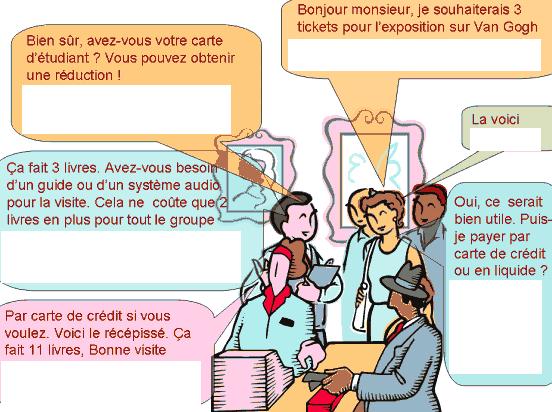 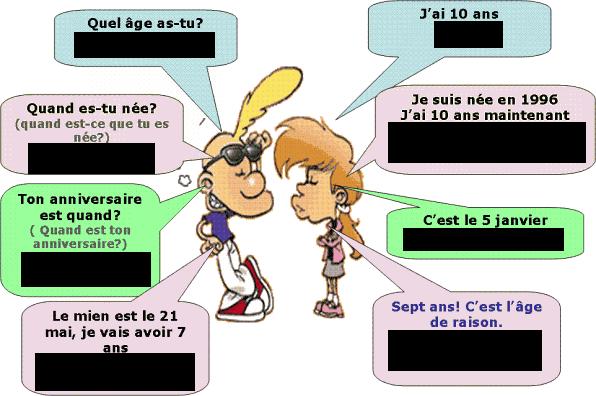 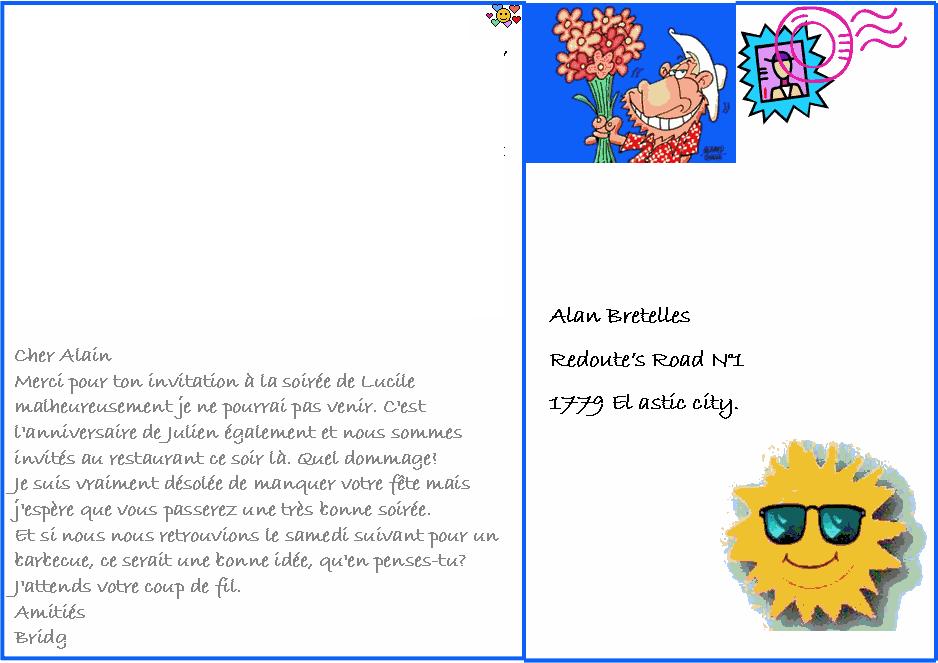 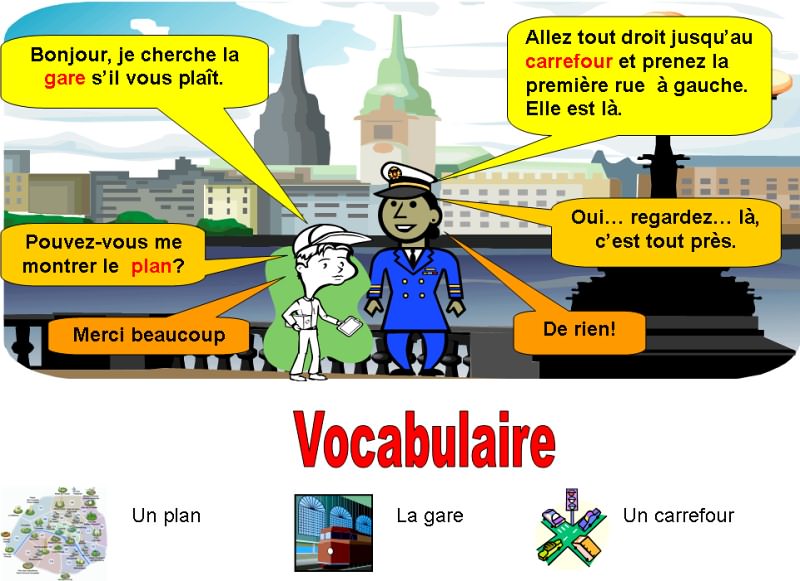 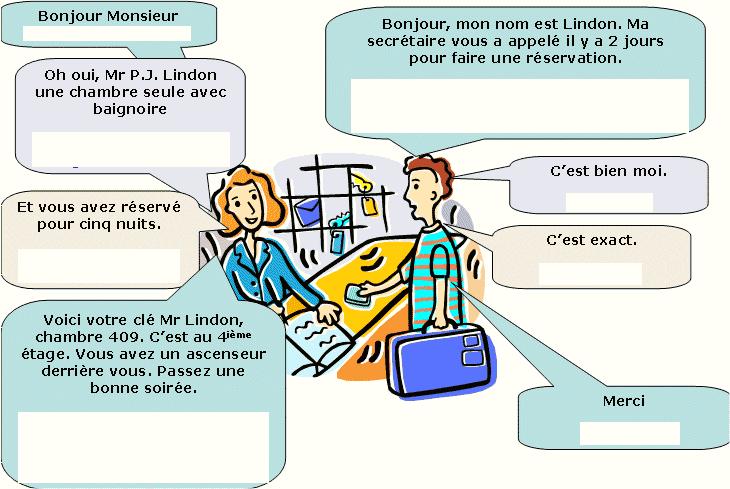 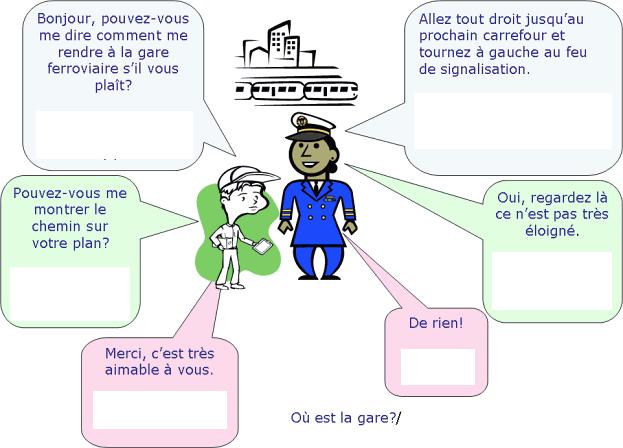 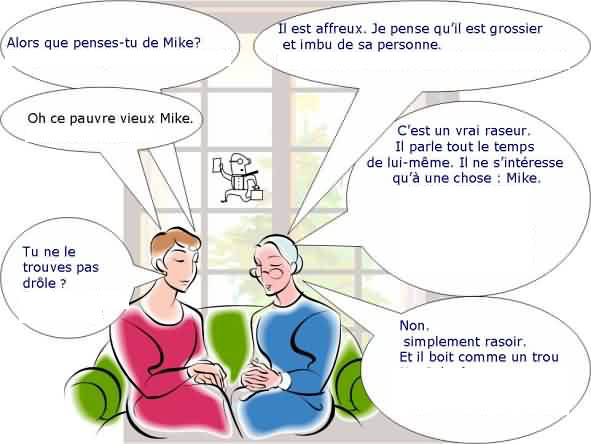 corrigé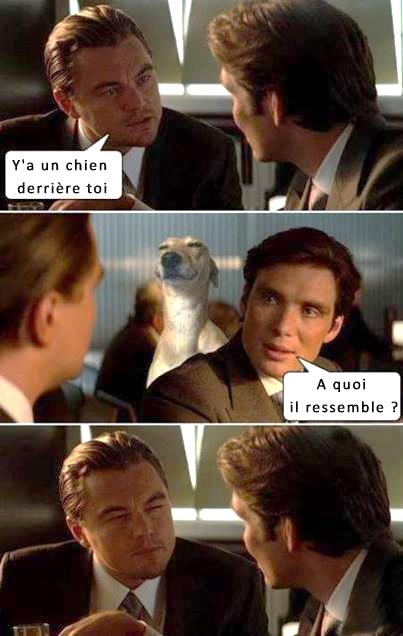 6071questionsetréponses1c1FICHE15DIALOGUES2faireDIALOGUE FAIRE – VACANCES 1fiche230repetitionsfraserniveau1bfiche214fichephrasesderevision4fiche213fichephrasesderevision2fiche214fichemotsderevision5révision 1   2   214. fiche révision 4   5   6215. fiche révision 7   8   9vilket är ditt favoritförnamn?vilket är ert favoritförnamn?vilken är din favoritfärg?vilken är er favoritfärg?vilken är din favoritfilm?*vilken är filmen som du avskyr mest?vilken film avskyr du mest?vilken är din favoritsångare?vilken är din favoritsångerska?vilken är er favoritskådespelare?vilken är er favoritskådespelerska?vilket är din mammas förnamn? *vilket är förnamnet på din mamma?vilket är din pappas förnamn? *vilket är förnamnet på din pappa?vilket är förnamnet på din första pojkvän/flickvän?vilket är yrket som du gillar mest?vilket är yrket som du gillar minst?vilken är din favoritdricka?vilken är er favoritdricka?vilket är din mammas födelsedatum?vilket är datumet för din födelsedag?vilket djur skrämmer dig?vilket djur är du rädd för?hur dags stiger du upp på morgonen?vilken är din skostorlek?vilken är din längd/storlek?vilken är din vikt? hur mycket väger du?vilket är efternamnet på din bästa kompis?vilken är din favoritsport?vilket är ditt telefonnummer?vilket är ditt bästa ämne i skolan?hur dags lägger du dig normalt sett?faire au présentfaire au présentfaire au passé composéfaire au passé composéjag görjag har gjortdu gördu har gjorthan/hon/vi görhan/hon/vi har gjortvi görvi har gjortni görni har gjortde görde har gjortvad gör du?vad gör ni?vad har du gjort? /vad gjorde du?vad har ni gjort?/vad gjorde ni?jag har sportatjag har bowlat, spelat handboll, volleyboll etcvi har spelat tennis/vi spelade tennishar du shoppat?har ni tagit promenader? (gjort promenader)under semestern/lovetunder din semester/ditt lovgöra en resaåka båt/seglaåka skidor (vattenskidor)festagöra utflyktergöra promenadercyklabränna i solenbesöka monument/ett museumta (tagit) solbadsova – sovit*gå ut med kompisar*bada*vila sig*åka iväg på en resa*stanna hemma*åka/gå och besöka någonvadvad heter du?var bor du?hur gammal är du?vad gör du?vad gillar du?hur mycket kostar det?vad önskas?vilken dag är det?vilket datum är det?var är järnvägsstationen?jag letar efter postenen kaffe tackvad heter din pappa?har du syskon?är du trött?är ni trött?är du hungrig?är du törstig?har ni glass?vilken storlek är det?jag förstår intejag kommer från Sverigehur mycket är klockan?har du djur?vad är det?vad finns det?vad har du gjort i går?/vad gjorde du i går?gillar du tennis?har ni ont i huvudet?verbet vara i presensverbet vara i presensverbet vara i presensverbet vara i presensverbet ha i presensverbet ha i presensjag ärjag harjag hardu ärdu hardu harhan ärhan harhan harhon ärhon harhon harman är/vi ärman har/vi harman har/vi harvi ärvi harvi harni ärni harni harde ärde harde harförlåtursäkta migdet är till högerdet är till vänsterdet är rakt framvarför?och med detta? /var det bra så?har ni peppar?det finns – finns det?det är – det är intejag gillar grönsakerjag gillar inte grönsakerdet är enkeltdet är kompliceratdet är suveräntdet är inte santhar ni en påse, tack?var är min mobil?kanskedet är möjligthan är konstig/det är konstigthar du sovit bra?har du tillbringat en bra helg?där bortalångt härifrånjag är inte härifrånär ni inte härifrån?eller hur?ingen orsakdet är inte allvarligt (det gör ingenting)har du kort hår?han har glasögonjag har lockigt hårhar du ont i huvudet?nej, jag har ont i magendu lyssnar på musikjag har inte tidvar arbetar du?jag avskyr fiskvar har du ont?var har ni ont?jag är sjukjag är inte sjukjag vill bara titta litejag letar efter en tröja till migdet är för senttröjan är för storfinns det andra modeller?finns det rabatter?vilken är er skostorlek?kan jag hjälpa er?jag letar efter järnvägsstationen var är posten?var ligger banken?jag vet intejag förstår intevilket är ert namn?mitt namn är Gustafssonvarifrån kommer ni?jag kommer från Sverigevilken storlek?vilken är er storlek?vilken färg föredrar ni?jag föredrar rosajag gillar inte chokladjag skulle vilja ha en glass tackja, självklart, vilken smak?vad finns det (för smaker)?det finns jordgubb, päron, plommon, hallon, svarta vinbär och vaniljjag tar en glass med choklad tacknotan tackvad kostar det?hur mycket kostar en melon?hur mycket kostar körsbären?det är dyrtdet är inte dyrtär du trött?nej, jag är inte tröttär ni förbannad?nej, jag är inte förbannadär ni hungriga?är ni törstiga?jag är mycket törstigjag är inte hungrigvad gör du?vad gör ni?jag gör ingentingjag tittar på tevevi spelar på datornjag städarvill du ha en godis?vill ni smaka?hur mycket är klockan?den är 10.20den är 17.10den är 14.55vad är det för väder?det är soligtdet är kalltdet snöarochjanejjo, ommenellerför, till, för atttill, ifrån, avnärhur, på vilket sättvarförvilken, vilketvem, somtackdet ärdet finns – finns det?ung. var så snäll ocksåännu, fortfarandemedutanför...för mycketvadvar, däreller hur?lustig, roligdumilla, ontinte allskanskeiblandalltid, fortfarandealdrigäven, samma, t.o.m.påunderbredvidmellanibakomframförsnällelakdärför atti närhetensvårhur mångamånga, mycketbravilket är ditt favoritförnamn?quel est ton prénom préféré?vilket är ert favoritförnamn?quel est votre prénom préféré?vilken är din favoritfärg?quelle est ta couleur préférée?vilken är er favoritfärg?quelle est votre couleur préférée?vilken är din favoritfilm?quel est ton film préféré?*vilken är filmen som du avskyr mest?quel est le film que tu détestes le plus?vilken film avskyr du mest?quel film est-ce que tu détestes le plus?vilken är din favoritsångare?quel est ton chanteur préféré?vilken är din favoritsångerska?quelle est ta chanteuse préférée?vilken är er favoritskådespelare?quel est votre acteur préféré?vilken är er favoritskådespelerska?quelle est votre actrice préférée?vilket är din mammas förnamn? *vilket är förnamnet på din mamma?quel est le prénom de ta mère?vilket är din pappas förnamn? *vilket är förnamnet på din pappa?quel est le prénom de ton père?vilket är förnamnet på din första pojkvän/flickvän?quel est le prénom de ton premier copain/ta première copine?vilket är yrket som du gillar mest?quel est le métier que tu aimes le plus?vilket är yrket som du gillar minst?quel est le métier que tu aimes le moins?vilken är din favoritdricka?quelle est ta boisson préférée?vilken är er favoritdricka?quelle est votre boisson préférée?vilket är din mammas födelsedatum?quelle est la date de naissance de ta mère?vilket är datumet för din födelsedag?quelle est la date de ton anniversaire?vilket djur skrämmer dig?quel animal te fait peur?vilket djur är du rädd för?tu as peur de quel animal?hur dags stiger du upp på morgonen?tu te lèves à quelle heure le matin?vilken är din skostorlek?quelle est ta pointure?vilken är din längd/storlek?quelle est ta taille?vilken är din vikt? hur mycket väger du?quel est ton poids? tu pèses combien?vilket är efternamnet på din bästa kompis?quel est le nom de famille de ton meilleur ami?vilken är din favoritsport?quel est ton sport préféré?vilket är ditt telefonnummer?quel est ton numéro de téléphone?vilket är ditt bästa ämne i skolan?quelle est ta meilleure matière à l’école?hur dags lägger du dig normalt sett?tu te couches à quelle heure normalement?faire au présentfaire au présentfaire au passé composéfaire au passé composéje faisjag görj’ai faitjag har gjorttu faisdu görtu as faitdu har gjortil/elle/on faithan/hon/vi göril/elle/on a faithan/hon/vi har gjortnous faisonsvi görnous avons faitvi har gjortvous faitesni görvous avez faitni har gjortils/elles fontde görils ont faitde har gjortvad gör du?qu’est-ce que tu fais?vad gör ni?qu’est-ce que vous faites?vad har du gjort? /vad gjorde du?qu’est-ce que tu as fait?vad har ni gjort?/vad gjorde ni?qu’est-ce que vous avez fait?jag har sportatj’ai fait du sportjag har bowlat, spelat handboll, volleyboll etcj’ai fait du bowling, du handball, du volley etcvi har spelat tennis/vi spelade tennison a fait du tennishar du shoppat?tu as fait du shopping?har ni tagit promenader? (gjort promenader)vous avez fait des promenades?under semestern/lovetpendant les vacancesunder din semester/ditt lovpendant tes vacancesgöra en resafaire un voyageåka båt/seglafaire du bateau/faire du bateau à voileåka skidor (vattenskidor)faire du ski (ski nautique)festafaire la fêtegöra utflykterfaire des excursionsgöra promenaderfaire des balades/des promenadescyklafaire du vélobränna i solenbronzer au soleilbesöka monument/ett museumvisiter des monuments/un muséeta (tagit) solbadprendre (pris) des bains de soleilsova – sovitdormir – dormi*gå ut med kompisar*sortir avec des amis*bada*se baigner*vila sig*se reposer*åka iväg på en resa*partir en voyage*stanna hemma*rester à la maison*åka/gå och besöka någon*aller voir quelqu’unvadqu’est-ce quevad heter du?tu t’appelles comment?var bor du?tu habites où?hur gammal är du?tu as quel âge?vad gör du?qu’est-ce que tu fais?vad gillar du?qu’est-ce que tu aimes?hur mycket kostar det?c’est combien?vad önskas?vous désirez?vilken dag är det?c’est quel jour?vilket datum är det?c’est quelle date?var är järnvägsstationen?où est la gare?jag letar efter postenje cherche la posteen kaffe tackun café, s’il vous plaîtvad heter din pappa?comment s’appelle ton père?har du syskon?tu as des frères et sœurs?är du trött?tu es fatigué?är ni trött?vous êtes fatigué?är du hungrig?tu as faim?är du törstig?tu as soif?har ni glass?vous avez des glaces?vilken storlek är det?c’est quelle taille?jag förstår inteje ne comprends pasjag kommer från Sverigeje viens de Suèdehur mycket är klockan?quelle heure est-il?har du djur?tu as des animaux?vad är det?qu’est-ce que c’est?vad finns det?qu’est-ce qu’il y a?vad har du gjort i går?/vad gjorde du i går?qu’est-ce que tu as fait hier?gillar du tennis?tu aimes le tennis?har ni ont i huvudet?vous avez mal à la tête?verbet vara i presensverbet vara i presensverbet vara i presensverbet ha i presensverbet ha i presensverbet ha i presensjag ärje suisjag harj’ai du ärtu esdu hartu ashan äril esthan haril ahon ärelle esthon harelle aman är/vi äron estman har/vi haron avi ärnous sommesvi harnous avonsni ärvous êtesni harvous avezde ärils sontde harils ontförlåtpardonursäkta migexcusez-moidet är till högerc’est à droitedet är till vänsterc’est à gauchedet är rakt framc’est tout droitvarför?pourquoi?och med detta? /var det bra så?et avec ça?/c’est tout?/ ce sera tout?har ni peppar?vous avez du poivre, s’il vous plaît?det finns – finns det?il y a – il y a?det är – det är intec’est – ce n’est pasjag gillar grönsakerj’aime les légumesjag gillar inte grönsakerje n’aime pas les légumesdet är enkeltc’est faciledet är kompliceratc’est compliquédet är suveräntc’est génialdet är inte santce n’est pas vraihar ni en påse, tack?vous avez un sac, s’il vous plaît?var är min mobil?où est mon portable?kanskepeut-êtredet är möjligtc’est possiblehan är konstig/det är konstigtil est bizarrehar du sovit bra?tu as bien dormi?har du tillbringat en bra helg?tu as passé un bon week-end?där bortalà-baslångt härifrånloin d’icijag är inte härifrånje ne suis pas d’iciär ni inte härifrån?vous n’êtes pas d’ici?eller hur?n’est-ce pas?ingen orsakde riendet är inte allvarligt (det gör ingenting)ce n’est pas gravehar du kort hår?tu as des cheveux courts?han har glasögonil a des lunettesjag har lockigt hårj’ai des cheveux friséshar du ont i huvudet?tu as mal à la tête?nej, jag har ont i magennon, j’ai mal au ventredu lyssnar på musiktu écoutes de la musiquejag har inte tidje n’ai pas le tempsvar arbetar du?tu travailles où?jag avskyr fiskje déteste le poissonvar har du ont?où as-tu mal?var har ni ont?où avez-vous mal?jag är sjukje suis maladejag är inte sjukje ne suis pas maladejag vill bara titta liteje veux juste regarder un peujag letar efter en tröja till migje cherche un  pull pour moidet är för sentc’est trop tardtröjan är för storle pull est trop grandfinns det andra modeller?il y a d’autres modèles?finns det rabatter?il y a des réductions?vilken är er skostorlek?quelle est votre pointure?kan jag hjälpa er?je peux vous aider?jag letar efter järnvägsstationen je cherche la gare, s’il vous plaîtvar är posten?où est la poste, s’il vous plaît?var ligger banken?où se trouve la banque, s’il vous plaît?jag vet inteje ne sais pasjag förstår inteje ne comprends pasvilket är ert namn?quel est votre nom?mitt namn är Gustafssonmon nom est Gustafssonvarifrån kommer ni?vous venez d’où? / d’où venez-vous?jag kommer från Sverigeje viens de Suèdevilken storlek?quelle taille?vilken är er storlek?quelle est votre taille?vilken färg föredrar ni?quelle couleur préférez-vous?jag föredrar rosaje préfère le rosejag gillar inte chokladje n’aime pas le chocolatjag skulle vilja ha en glass tackje voudrais une glace, s’il vous plaîtja, självklart, vilken smak?oui, bien sûr, quel parfum?vad finns det (för smaker)?qu’est-ce qu’il y a (comme parfums)?det finns jordgubb, päron, plommon, hallon, svarta vinbär och vaniljil y a fraise, poire, prune, framboise, cassis et vanillejag tar en glass med choklad tackje prends une glace au chocolat, s’il vous plaîtnotan tackl’addition, s’il vous plaîtvad kostar det?c’est combien/ça fait combien?hur mycket kostar en melon?combien coûte un melon?hur mycket kostar körsbären?c’est combien les cerises?det är dyrtc’est cherdet är inte dyrtce n’est pas cherär du trött?tu es fatigué?nej, jag är inte tröttnon, je ne suis pas fatiguéär ni förbannad?vous êtes fâché?nej, jag är inte förbannadnon, je ne suis pas fâchéär ni hungriga?vous avez faim?är ni törstiga?vous avez soif?jag är mycket törstigj’ai très soifjag är inte hungrigje n’ai pas faimvad gör du?qu’est-ce que tu fais?vad gör ni?qu’est-ce que vous faites?jag gör ingentingje ne fais rienjag tittar på teveje regarde la télévi spelar på datornon joue sur l’ordinateurjag städarje fais le ménagevill du ha en godis?tu veux un bonbon?vill ni smaka?vous voulez goûter?hur mycket är klockan?quelle heure est-il?den är 10.20il est dix heures vingtden är 17.10il est cinq heures dixden är 14.55il est trois heures moins cinqvad är det för väder?quel temps fait-il?det är soligtil fait du soleildet är kalltil fait froiddet snöaril neigeochetjaouinejnonjo, omsimenmaisellerouför, till, för attpourtill, iàfrån, avdenärquandhur, på vilket sättcommentvarförpourquoivilken, vilketquel, quellevem, somquitackmercidet ärc’estdet finns – finns det?il y a (?)ung. var så snäll s’il vous plaîtocksåaussiännu, fortfarandeencoremedavecutansansför...för myckettropvadque, qu’est-ce quevar, däroùeller hur?n’est-ce pas?lustig, roligdrôledumbêteilla, ontmalinte allspas du toutkanskepeut-êtreiblandparfoisalltid, fortfarandetoujoursaldrigne...jamaisäven, samma, t.o.m.mêmepåsurundersousbredvidà côté demellanentreidansbakomderrièreframfördevantsnällgentil, -leelakméchantdärför attparce quei närhetenprès d’icisvårdifficilehur mångacombienmånga, mycketbeaucoupbrabien